Мать учит ребенка жить в доме, а отец помогает ему выйти в мир. 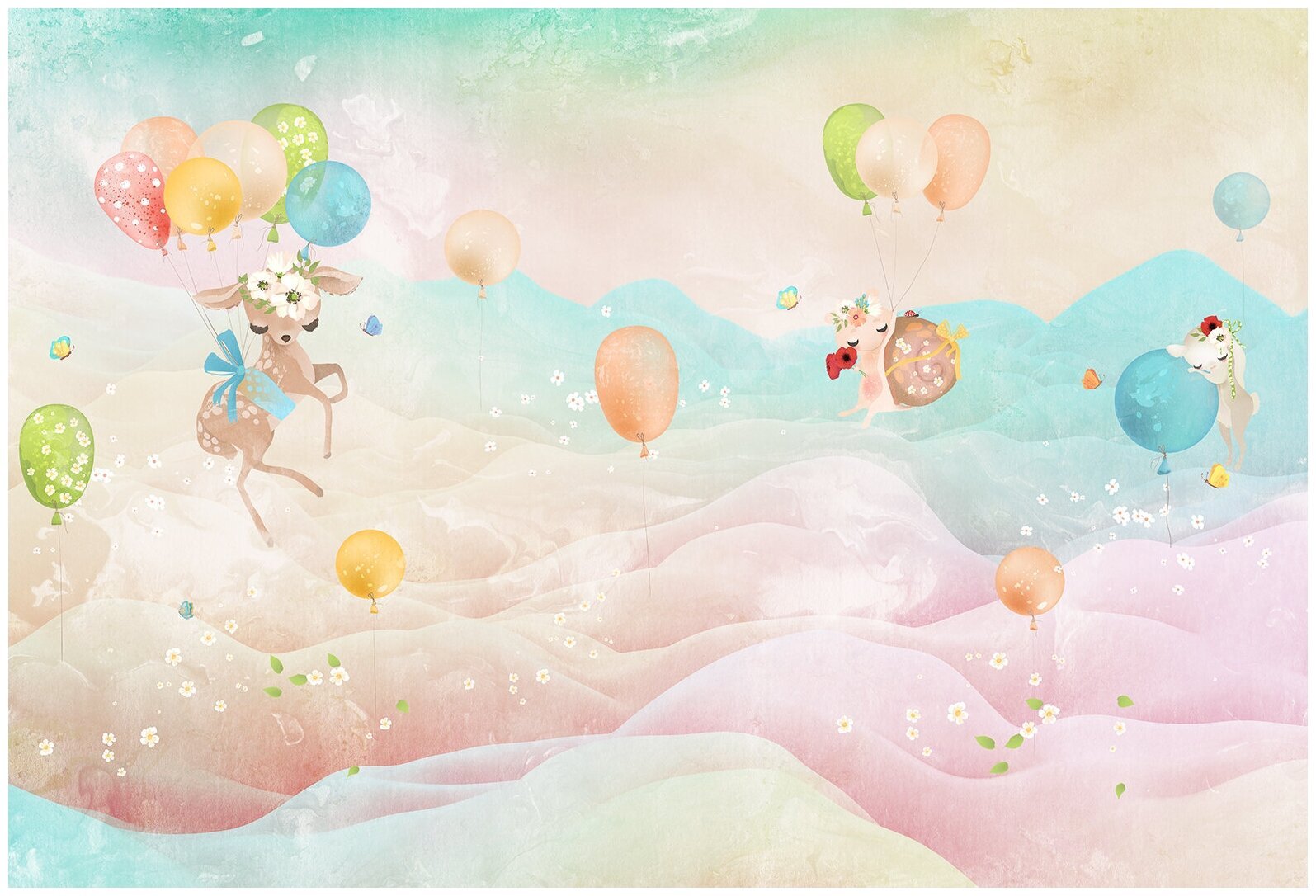 Задача отцов в семье ничуть не проще задачи матерей, а наверное, даже сложнее и ответственнее.Дети эмоционально привязываются к отцам так же сильно, как к матерям, а сигналы малыша отец способен улавливать столь же чутко, как и мама.Однако стиль взаимоотношений отцов отличается от материнского.Папы чаще общаются с детьми не в процессе ухода за ними, а в процессе совместной игры. Причем игры эти носят активный, стихийный характер, в них больше физической силы, энергичности.Мамы же предпочитают спокойные, предсказуемые  игры.Любящий отец нередко более эффективный воспитатель, чем женщина. Отец меньше опекает детей, предоставляет ребенку больше самостоятельности, воспитывая в нем самодисциплину.Позитивные отношения с отцом связаны с такими качествами детей, как эмоциональная уравновешенность, оптимизм, высокий самоконтроль, хорошее понимание социальных норм, более успешное овладение требованиям окружающей среды.    ЛЮБИТЕ СВОИХ ДЕТЕЙ, И     ОНИ ВАМ ОТВЕТЯТ ВЗАИМНОСТЬЮ! 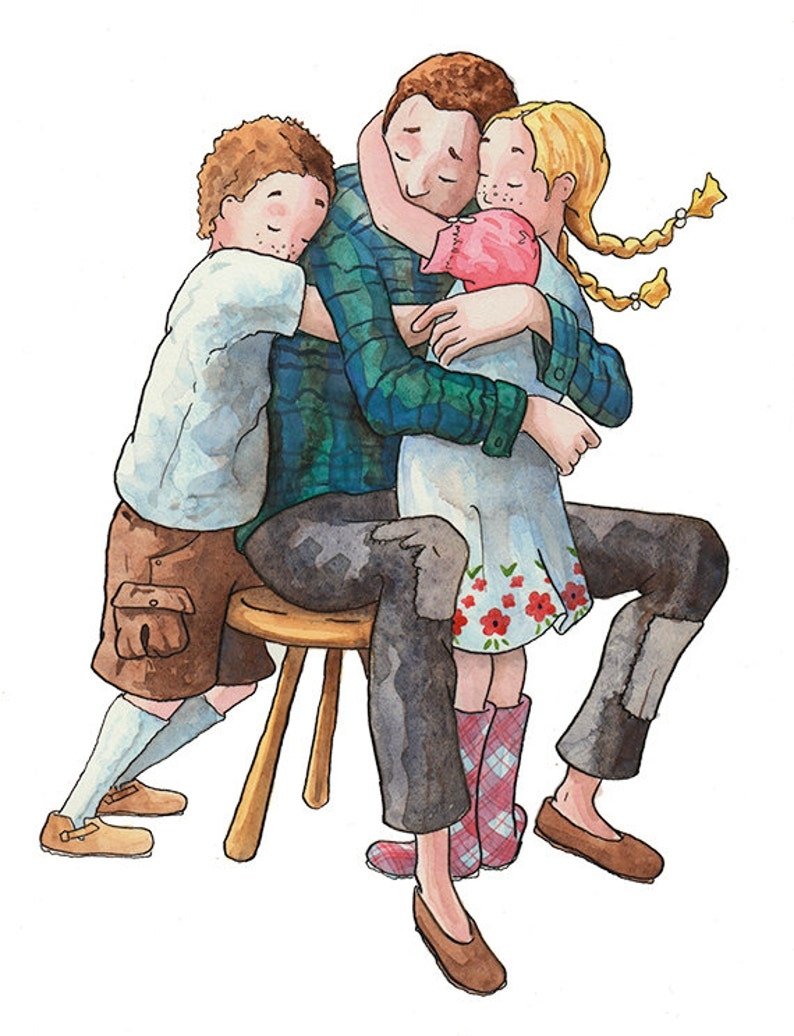 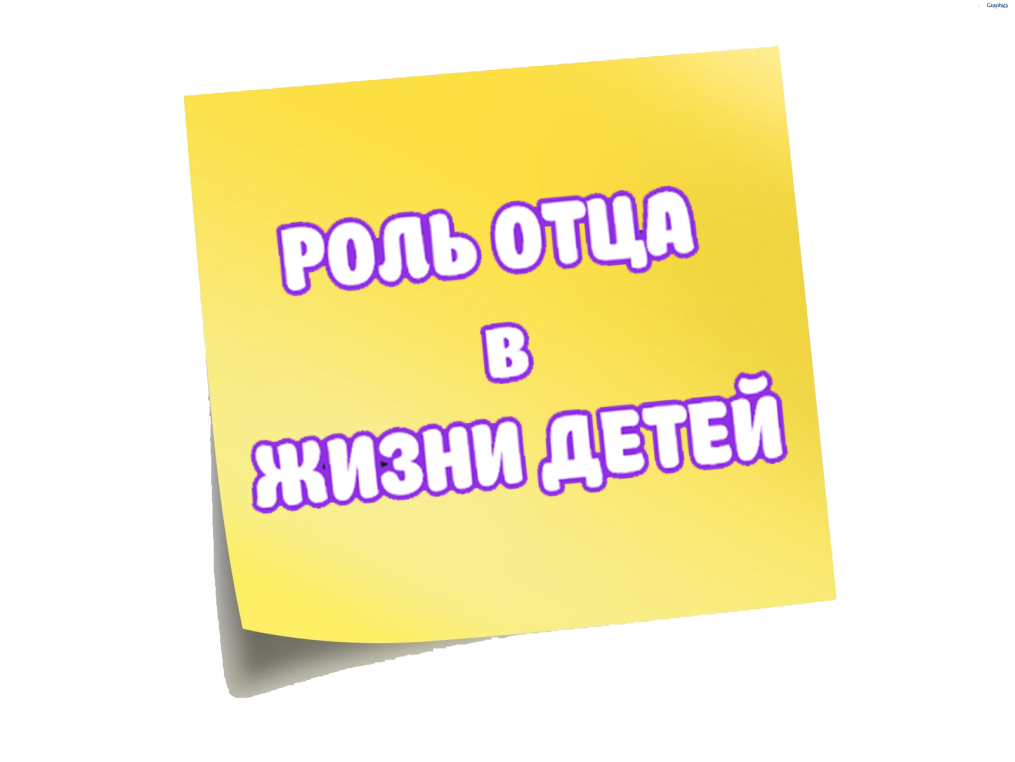 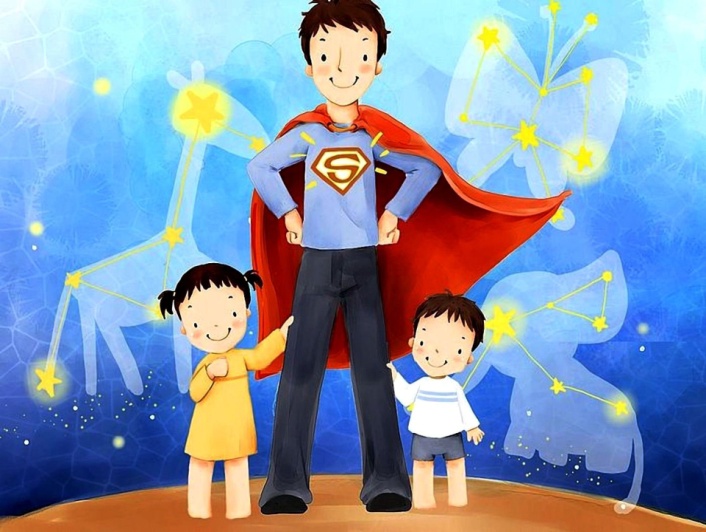 2023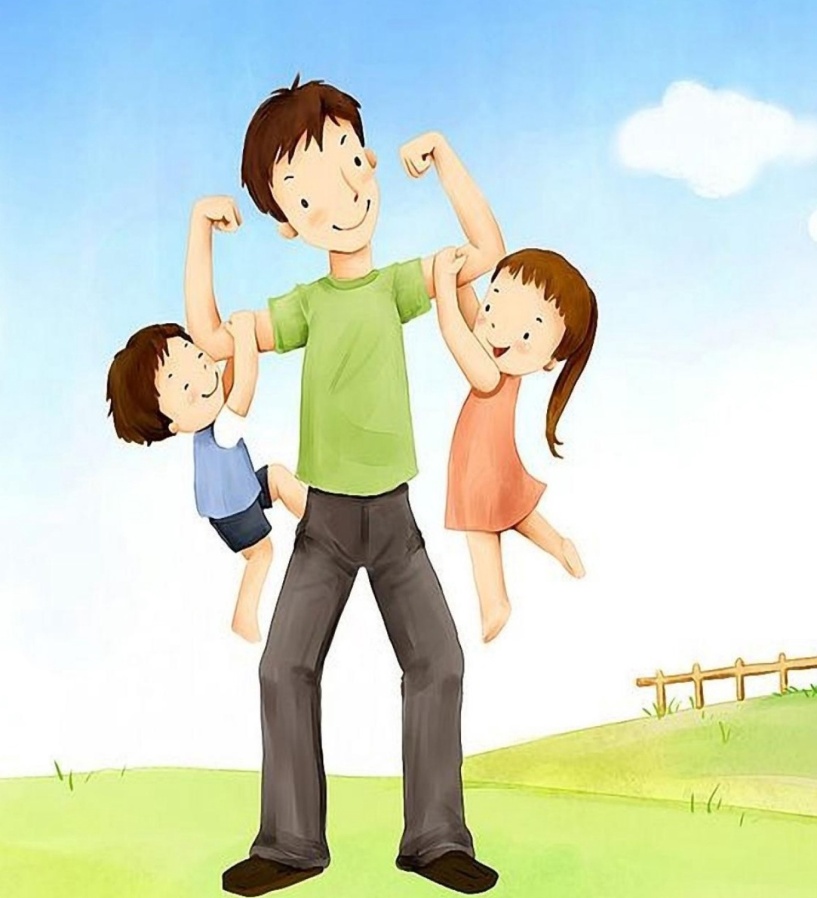 